Beer, Wine and Coffee Sayings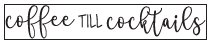 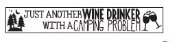 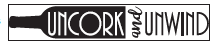 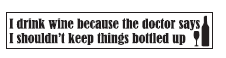 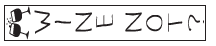 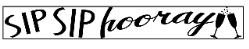 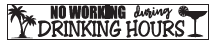 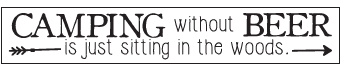 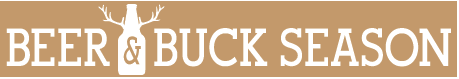 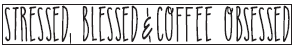 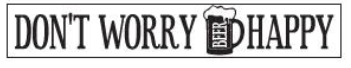 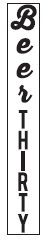 Camping and Outdoors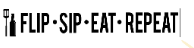 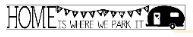 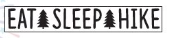 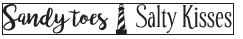 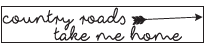 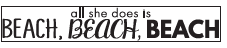 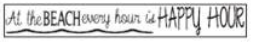 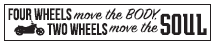 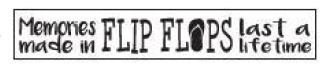 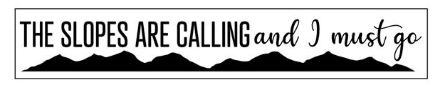 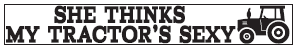 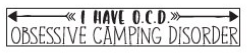 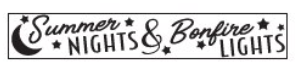 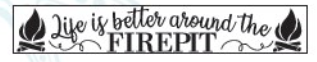 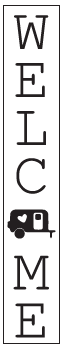 Home Sayings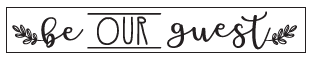 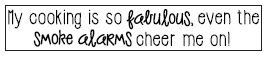 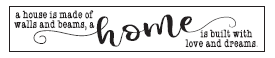 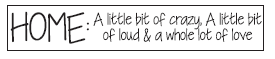 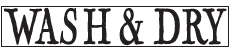 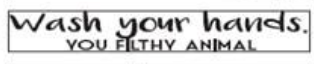 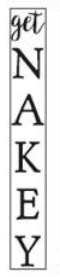 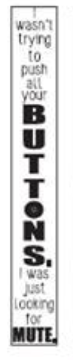 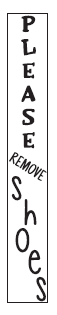 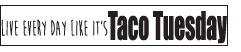 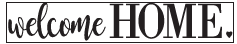 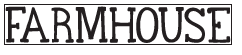 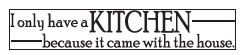 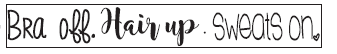 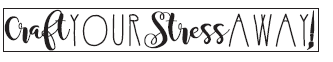 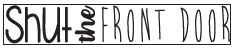 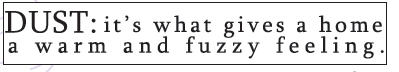 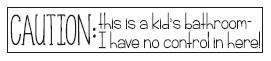 Family Sayings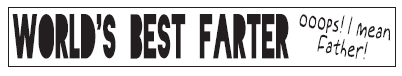 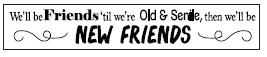 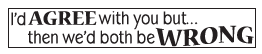 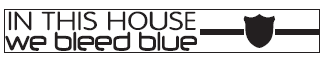 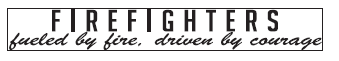 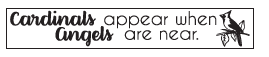 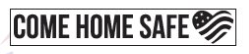 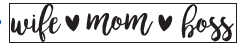 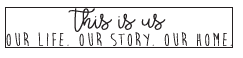 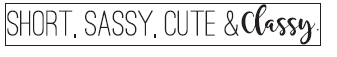 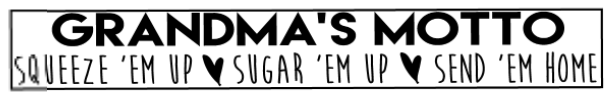 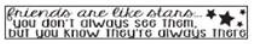 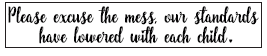 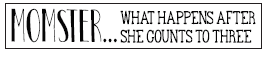 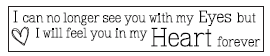  Please excuse the color on these – Vinyl comes in white and you choose the background color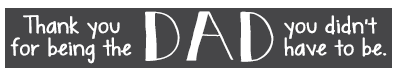 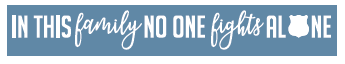 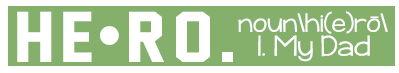 Love Sayings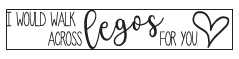 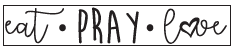 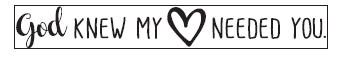 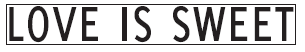 Pet Sayings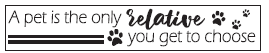 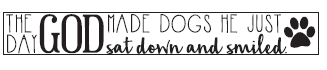 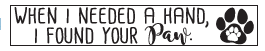 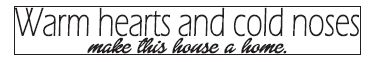 Inspiring Sayings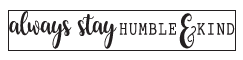 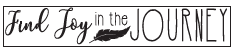 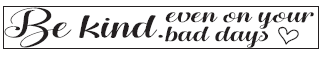 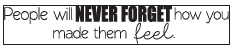 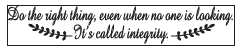 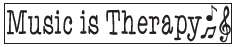 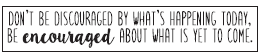 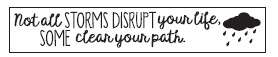 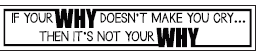 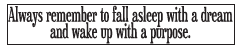 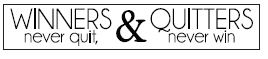 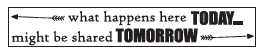 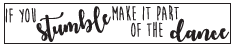 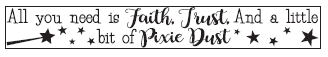 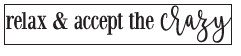 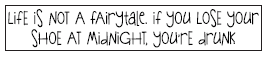 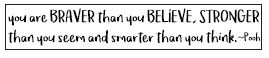 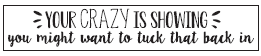 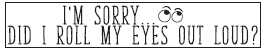 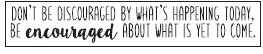 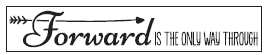 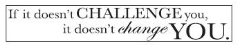 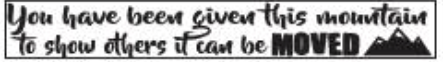 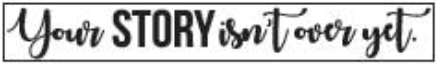 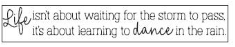 Spiritual Sayings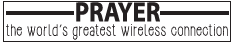 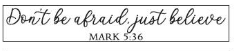 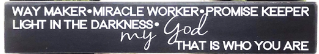 Please excuse the black background – Vinyl comes in white and you choose the paint color for background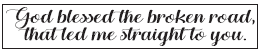 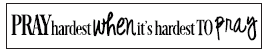 Fall Sayings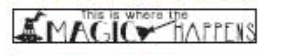 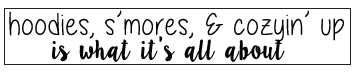 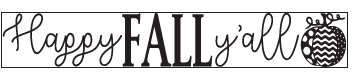 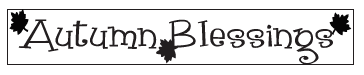 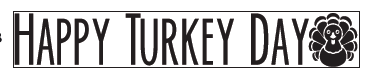 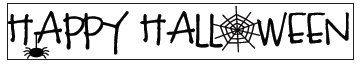 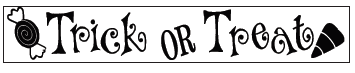 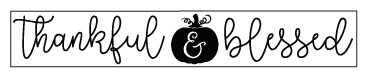 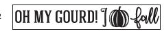 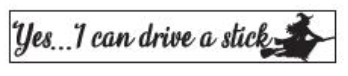 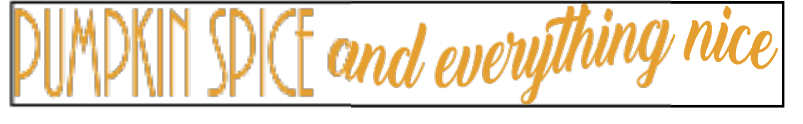  Please excuse the color on these – Vinyl comes in white and you choose the background color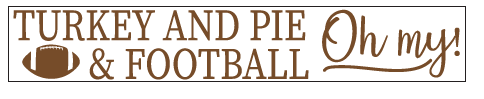 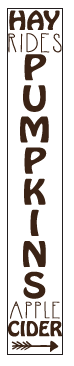 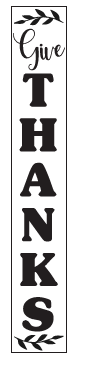 Christmas Sayings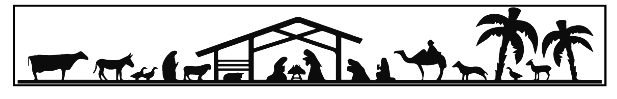 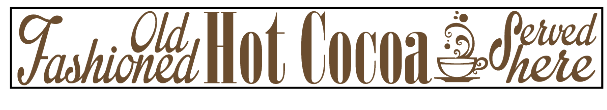 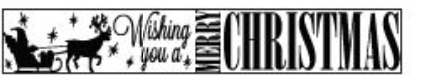 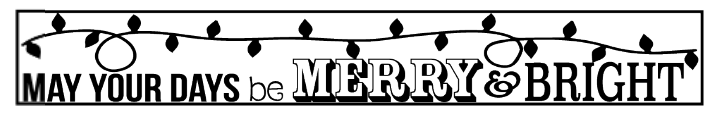 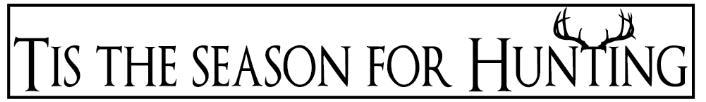 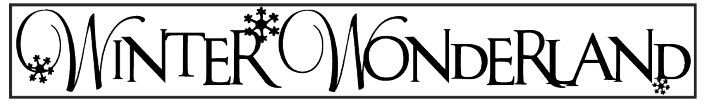 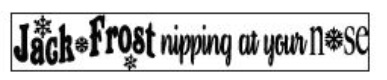 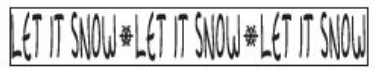 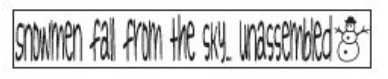 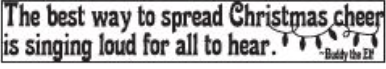 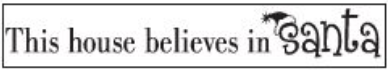 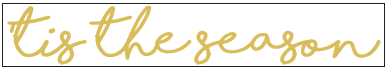 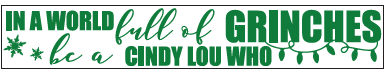 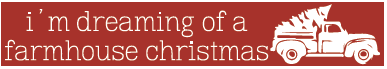 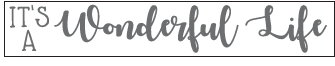 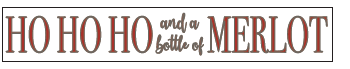 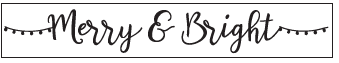 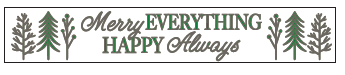 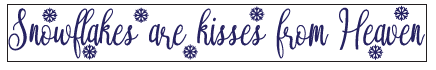 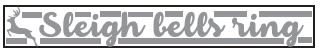 Please excuse the color on these – Vinyl comes in white and you choose the background color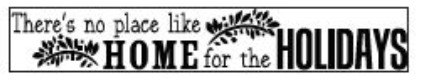 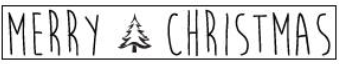 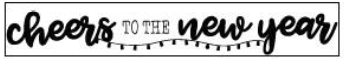 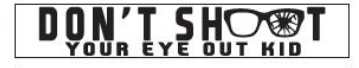 